Revised 04/04/2018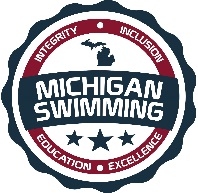 Integrity, Inclusion, Education, Excellence27th Annual Fall PentathlonHosted By: Mid Michigan AquaticsOctober 13-14, 2018Sanction - This meet is sanctioned by Michigan Swimming, Inc. (MS), as a timed final meet on behalf of USA Swimming (USA-S), Sanction Number MI1819003. In granting this sanction it is understood and agreed that USA Swimming shall be free from any liabilities or claims for damages arising by reason of injuries to anyone during the conduct of the event.  MS rules, safety, and warm up procedures will govern the meet as is fully set forth in these meet rules.Location - Mason High School 1001 S. Barnes Rd Mason MI 48854Times - Saturday, October 13: AM Warm Up starts: 8:00 a.m.; events begin 9:00 a.m.Saturday, October 13: PM, Warm Up starts: 1:00 p.m.; events begin 2:00 p.m.Sunday, October 14: AM Warm Up starts 8:00 a.m.; events begin 9:00 a.m.2-8 yr old Novice, 8 & Under, 9 - 10 Novice, and 9-10 swim Saturday morning11 - 12 year olds swim Sunday Morning 13 - 14 Year Olds and Open swimmers swim Saturday afternoonMotels – Use your favorite Hotel booking website.Facilities - Mason High School is a 12 lane pool Depth at start is 7 feet and 12ft at the turn. 6 or 8 lanes will be used for competition, 3-4 lanes will be available for warmup/warm down on the other side of the bulkhead. Permanent starting blocks and non-turbulent lane markers will be used. Colorado timing with an 8 lane display will be used. There is ample balcony seating for spectators. Lockers are available (provide your own lock).  Public phones will not be available. The competition course has not been certified in accordance with 104.2.2C (4)Eligibility - The MMA Pentathlon is for those swimmers who want to swim at it and is open to all swimmers.  There is no minimum or maximum time standards. All swimmers must be currently registered with United States of America Swimming (USA-S). A swimmer's age on October 13, 2018 will determine his/her eligibility for a particular age group.Deck Registration - Unregistered swimmers must register on deck at this meet by turning in the athlete registration form and payment to the Meet Referee.  The cost of registering on deck is double the normal fee ($156.00 per swimmer for 2018-19 registration).Meet Format - This meet is a Pentathlon.  Each swimmer (other than novice divisions) will be required to compete in five events, one in each of the four stroke disciplines and an IM of applicable distance.  Distance will vary with age groupings.   The 2-8 novice division will swim three events: 25 free, 25 back, and 50 free.  The 9 - 10 novice division will swim three events: 50 free, 50 back and 100 free.  The novice divisions are intended for beginning swimmers who do not feel comfortable with butterfly and breaststroke.  This meet will be run using 6 lanes. The remaining lanes will be available for warm up/warm down. If meet size warrants then the meet director and the meet referee may use 8 lanes.   Entry Limits - Entries will be accepted on a first come first serve basis by date of email for electronic entries and date of receipt by the Administrative Official for hard copy entries until the Michigan Swimming Four (4) hour per session maximum time limit is met. As set forth in entry procedures below, (A) a hard copy of your club’s entry summary sheet, (B) a hard copy of your club’s signed release/waiver agreement (C) your club’s certification of entered athletes and (D) your club’s entry and entry fees must be received by the Entry Chair in a timely fashion prior to the start of the meet, or your swimmers will not be allowed to swim in the meet.  Entries received after the four (4) hour per session time limit has been met will be returned even if received before the entry deadline.Swimmers Without A Coach - Any swimmer entered in the meet, unaccompanied by a USA-S member coach, must be certified by a USA-S member coach as being proficient in performing a racing start or must start each race from within the water.  It is the responsibility of the swimmer or the swimmer’s legal guardian to ensure compliance with this requirement.Individual Entry Limits - Participants in the full pentathlon will swim 5 events, 1 of each stroke and an IM, participants in the novice pentathlon will swim 3 events – 2 freestyle and 1 backstroke event. Swimmers may only enter either the Full pentathlon or the novice pentathlon not both. Electronic Entries - $5 per individual event.  Please include a $1.00 Michigan Swimming surcharge for each swimmer entered.  Make checks payable to: Mid Michigan Aquatics. Paper Entries - MS rules regarding non-electronic entries apply.  $6 per individual event.   There is a $1.00 additional charge per individual event and $1.00 per relay event paid if the entry is not submitted in Hy-Tek format.  The Michigan Swimming $1.00 general surcharge for each swimmer also applies to paper entries.  Paper entries may be submitted to the Administrative Official on a spreadsheet of your choice however the paper entry must be logically formatted and must contain all pertinent information to allow the Administrative Official to easily enter the swimmer(s) in the correct events with correct seed times.Entry Procedures - Entries may be submitted to the Administrative Official as of September 15, 2018 at 8 am. The Administrative Official must receive all entries no later than Saturday October 6, 2018. Entries must include correct swimmer name (as registered with USA/MS Swimming), age and USA number. You can import the order of events and event numbers from the Michigan Swimming website (http://www.miswim.org/).  All individual entries should be submitted via electronic mail to the Administrative Official at mmahurricaneentry@gmail.com.   All entries will be processed in order by email date code or mail date code.  Any entries submitted will be considered provisional until such time as the Administrative Official has received a hard copy of: (a) your club's entries (Team Manager Meet Entries Report), (b) a hard copy of your club's signed release/waiver agreement (c) your clubs signed certification of entered athletes and (d) your club's entry fees.   This must be received in a timely fashion prior to the start of the meet or your swimmers will not be allowed to swim in the meet. The complete MMA Pentathlon entry packet with entry forms is available on the Michigan Swimming Website at http://www.miswim.org/Refunds - Once a team or individual entry has been received and processed by the Administrative Official there are no refunds in full or in part unless the “over qualification exception” applies (see MS Rules).Entries - Your club's Entry, Entry Summary Sheet, Release/Waiver, Certification of Entered Athletes and Check should be sent via U.S. mail or nationally recognized overnight courier to: Damon Robertson329 Smith AveLansing MI 48910517 402-2557Email Entries to mmahurricaneentry@gmail.comCheck In Check in will be required. It will be available 30 minutes before warmup starts for that session. It will be required by the time set forth in this meet announcement.  Failure to check in, will cause the swimmer to be scratched from all events in that session. Check in will close 15 minutes after the start of warm up for each session. Check in sheets will be posted in the hallway outside the pool entranceScratch Rules - Prior to check in close a swimmer may scratch events at Check in.  After check in closes, you must see the Meet Referee to scratch an event.  Marshaling - The meet will be self-marshaled. All self-marshaled swimmers will be expected to find their heat and lane independently.  Heat sheets will be posted on the pool deckSeeding - Seeding will be done after check in closes.  Swimmers who fail to check in for an event will be scratched from that event.  All events are timed finals and will be seeded slowest to fastestDeck Entries/Time Trials - Deck entries will be accepted as time allows and at the discretion of the meet director and meet referee.  Deck entries are $36 for 5-events (regular swimmers) and $22 for 3 (novice swimmers) events.  Deck entries will not be accepted other than for 5 or 3 events.  Time Trials will not be offered. Deck entry swimmers are subject to the Michigan Swimming $1.00 general surcharge if they are not already entered in the meet.  For deck entries, registration status must be proven by providing a current USA Swimming membership card or a current print out of an athlete roster from the Club Portal, the Club Portal is located on the USA Swimming website. The athlete may also enter by showing their membership from USA Swimming’s DECK PASS on a smart phone.  Name, athlete ID and club affiliation should then be added to your database just as it appears on the card or list or the swimmer may compete unattached (UN) if they request to do so.Meet Programs/Admissions - Admission is $5 per person. A heat sheet will be available for $2 asap after check in closes. 10 and under free with a paying adult. Scoring - Points will be awarded by place in each event as follows: 32 points for 1st place, 29 points for 2nd place, 28 points for 3rd place, etc.  Individual high point will determine overall pentathlon placing in each age grouping.  Only the top 30 swimmers in each age group will be scored.  In the event of a tie, the IM will be used to determine the places of the tied swimmers.  In the 2-8 Novice, the 50 free will be used to break ties.  In the 9 - 10 Novice, the 100 freestyle will be used to break ties, If still tied after that then we will proceed through the IM order of events till it is brokenAwards – Points will be given for each event and then combined for all five events (three events for Novice).  Awards will be for the combined points not for each individual event.  For each age grouping: 1st through 6th place trophies will be awarded; 7th through 12th place will receive custom medals; and 13th through 24th place will receive custom ribbons.  Awards must be picked up at the meet.  No awards will be mailed.Results - Complete Official meet results will be posted on the Michigan Swimming Website at http://www.miswim.org/ .  Unofficial results will also be available on flash drive (HY- Team Manager result file) upon request. Teams must provide their own flash drive.Concessions - Food and beverages will be available in hallway outside of the pool entrance.  No food or beverage will be allowed on the deck of the pool, in the locker rooms or in the spectator areas. A hospitality area will be available for coaches and officials.Lost and Found - Articles may be turned in/picked up at concessions. Articles not picked up by the end of the meet will be retained by the Meet Director or a representative for at least 14 days (any longer period shall be in the sole discretion of the Meet Director).Swimming Safety - Michigan Swimming warm up rules will be followed. To protect all swimmers during warm-ups, swimmers are required to enter the pool feet first at all times except when sprint lanes have been designated. No jumping or diving. The same rules will apply with respect to the warm-down pool and diving well. Penalties for violating these rules will be in the sole discretion of the Meet Referee which may include ejection from the meet.Deck Personnel/Locker Rooms/Credentialing - Only registered and current coaches, athletes, officials and meet personnel are allowed on the deck or in locker rooms. Access to the pool deck may only be granted to any other individual in the event of emergency through approval by the Meet Director or the Meet Referee.  The General Chair of MS, Program Operations Vice-Chair of MS, Officials Chairs of MS, and the Michigan Swimming Office staff are authorized deck personnel at all MS meets.  Personal assistants/helpers of athletes with a disability shall be permitted when requested by an athlete with a disability or a coach of an athlete with a disability.Lists of registered coaches, certified officials and meet personnel will be placed outside the  door to the pool deck.  Meet personnel will check the list of approved individuals and issue a credential to be displayed at all times during the meet.  This credential will include the host team logo, name as well as the function of the individual being granted access to the pool deck (Coach, Official, Timer, or Meet Personnel).  In order to obtain a credential, Coaches and Officials must be current in all certifications through the final date of the meet. Meet personnel must return the credential at the conclusion of working each day and be reissued a credential daily.All access points to the pool deck and locker rooms will either be secured or staffed by a meet worker checking credentials throughout the duration of the meet.Swimmers with Disabilities - All swimmers are encouraged to participate. If any of your swimmers have special needs or requests please indicate them on the entry form and with the Clerk of Course and/or the Meet Referee during warm ups.General Info - Any errors or omissions in the program will be documented and signed by the Meet Referee and available for review at the Clerk of Course for Coaches review.  Information will also be covered at the Coaches’ Meeting.First Aid - Supplies will be kept in pool office.Facility Items –(A)	No smoking is allowed in the building or on the grounds of Mason High School.(B)	Pursuant to applicable Michigan law, no glass will be allowed on the deck of the pool or in the locker rooms.(C)	No bare feet allowed outside of the pool area. Swimmers need to have shoes to go into the hallway to awards or concessions.(D)   	 An Emergency Action Plan has been submitted by the Host Club to the Safety Chair and the Program Operations Chair of Michigan Swimming prior to sanction of this meet and is available for review and inspection at the pool office.	(E)	To comply with USA Swimming privacy and security policy, the use of audio or visual recording devices, including a cell phone, is not permitted in changing areas, rest rooms or locker rooms.(F)	Deck changing, in whole or in part, into or out of a swimsuit when wearing just one 		suit in an area other than a permanent or temporary locker room, bathroom, 		changing room or other space designated for changing purposes is prohibited.(G)	Operation of a drone, or any other flying apparatus, is prohibited over the venue 	(pools, athlete/coach areas, spectator areas and open ceiling locker rooms) any 	time athletes, coaches, officials and/or spectators are present..27th ANNUAL FALL PENTATHLONHOSTED BY Mid Michigan AquaticsOctober 13 and 14, 2018Sanctioned by Michigan Swimming, Inc. MI1819003.GIRLS                                                           EVENT                                                        BOYSSATURDAY AM START 9:00 a.m. (WARM UP 8:00 a.m.)1									8 & Under 100 I.M.				23									  9 Year 50 Fly						45									10 Year 50 Fly						67									2-8 		Novice 50 Free		89									9 - 10        Novice 100 Free		1011									8 & Under 25 Fly					1213								   	2-8			Novice 25 Back		1415									9 - 10        Novice 50 Back			1617									  9 Year 50 Back					1819									10 Year 50 Back					2021									8 & Under 25 Back				2223									2-8			Novice 25 Free		2425									8 & Under 25 Breast				2627									  9 Year 50 Breast					2829									10 Year 50 Breast					3031									9 - 10         Novice 50 Free			3233									  9 Year 50 Free					3435									10 Year 50 Free					3637									8 & Under 25 Free					3839									  9 Year 100 I.M.					4041									10 Year 100 I.M.					4227th ANNUAL FALL PENTATHLONHOSTED BY Mid Michigan AquaticsOctober 13 and 14, 2018Sanctioned by Michigan Swimming, Inc. MI1819003.GIRLS                                   		                 EVENT                                                        BOYSSATURDAY PM START 2:00 p.m. (WARM UP 1:00 p.m.)43									13-14 100 Fly 						4445									Open  100 Fly						4647									13-14 100 Back					4849									Open  100 Back					5051									13-14 100 Breast					5253									Open  100 Breast					5455									13-14 100 Free					5657									Open  100 Free					5859									13-14 200 I.M.						6061									Open  200 I.M.					62SUNDAY AM START 9:00 a.m. (WARM UP 8:00 a.m.)63									11 Year 50 Fly						6465									12 Year 50 Fly						6667									11 Year 50 Back					6869									12 Year 50 Back					7071									11 Year 50 Breast					7273									12 Year 50 Breast					7475									11 Year 100 Free					7677									12 Year 100 Free					7879									11 Year 100 I.M.					8081									12 Year 100 I.M.					82CERTIFICATION OF REGISTRATION STATUS OF ALL ENTERED ATHLETESRELEASE  WAIVERMMA PentathlonSanction Number: MI1819003.Enclosed is a total of $__________ covering fees for all the above entries.  In consideration of acceptance of this entry I/We hereby, for ourselves, our heirs, administrators, and assigns, waive and release any and all claims against Mid Michigan Aquatics, Mason High School, Michigan Swimming, Inc., and United States Swimming, Inc. for injuries and expenses incurred by Me/Us at or traveling to this swim meet.>>>>>>>>>>>>>>>>>>>>>>>>>>>>>>>>>>>>>>>>>>>>>>>>>>>>>>>>>In granting the sanction it is understood and agreed that USA Swimming and Michigan Swimming, Inc. shall be free from any liabilities or claims for damages arising by reason of injuries to anyone during the conduct of this event.Michigan Swimming Clubs must register and pay for the registration of all athletes that are contained in the electronic TM Entry File or any paper entries that are submitted to the Meet Host with the Office of Michigan Swimming prior to submitting the meet entry to the meet host.  Clubs from other LSCs must register and pay for the registration of their athletes with their respective LSC Membership Coordinator.A penalty fee of $100.00 per unregistered athlete will be levied against any Club found to have entered an athlete in a meet without first registering the athlete and paying for that registration with the Office of Michigan Swimming or their respective LSC Membership Coordinator.Submitting a meet entry without the athlete being registered and that registration paid for beforehand may also subject the Club to appropriate Board of Review sanctions.The authority for these actions is: UNITED STATES SWIMMING RULES  REGULATIONS 302.4 FALSE REGISTRATION – A host LSC may impose a fine of up to $100.00 per event against a member Coach or a member Club submitting a meet entry which indicates a swimmer is registered with USA Swimming when that swimmer or the listed Club is not properly registered.  The host LSC will be entitled to any fines imposed.>>>>>>>>>>>>>>>>>>>>>>>>>>>>>>>>>>>>>>>>>>>>>>>>>>>>>>>>>I certify that all athletes submitted with this meet entry are currently registered members of USA Swimming and that I am authorized by my Club to make this representation in my listed capacity.Meet Evaluation FormSanction Number: MI1819003.Name of Meet: MMA PentathlonDate of Meet:  10/13-14/2018Host of Meet:  Mid Michigan AquaticsPlace of Meet:  Mason High SchoolWho do you represent (circle)? 	Host Club		Visiting Club		UnattachedDescribe yourself (circle) 	Athlete	      Coach       Official       Meet Worker	  SpectatorPlease rate the overall quality of this meet: (Please write any comments or suggestions below or on the reverse side)									   Low			    High1.  Swimming pool (e.g., water quality, ventilation)		1	2	3	4	5_______________________________________________________________________________2.  Equipment (e.g., timing system, PA system): 			1	2	3	4	5_______________________________________________________________________________3.  Swimmer facilities (e.g., locker rooms, rest areas): 		1	2	3	4	5_______________________________________________________________________________4.  Spectator facilities (e.g., seating, rest rooms):			1	2	3	4	5_______________________________________________________________________________5.  Meet services (e.g., concessions, admissions, programs):	1	2	3	4	5_______________________________________________________________________________6.  Officiating								1	2	3	4	5_______________________________________________________________________________7.  Awards and award presentations: 				1	2	3	4	5_______________________________________________________________________________8.  Safety provisions: 						1	2	3	4	5_______________________________________________________________________________	9. Overall success of the meet: 					1	2	3	4	5______________________________________________________________________________10. Other (please specify): 						1	2	3	4	5______________________________________________________________________________Return this completed evaluation to a representative of the Meet Host.  Thank you.  Meet Host:  Copy all of these submitted Meet Evaluations to the current Program Operations Vice-Chair (Joe McBratnie) and the Michigan Swimming Office (Dawn Gurley and John Loria) within 30 days.Meet Director - Steve Shipps /517-204-1276/ shipps9598@gmail.com Meet Referee – Paul Jones/248.310.3300/pwj6@outlook.com Safety Marshal – Patrick SaucedoAdministrative Official - Damon Robertson 517 402-2557 mmahurricaneentry@gmail.comSignature:Position:Street Address:  City, State Zip:Club Email:Phone:Coach Name:Club Name:Coach Email:Club Code: